        LATITUDE ET LONGITUDE       FEUILLE DE PRATIQUEServez-vous d’un atlas du monde et d’un atlas du Canada afin de localiser les endroits indiqués.En vous servant de votre atlas du monde, trouvez le nom du pays situé aux coordonnées suivantes : 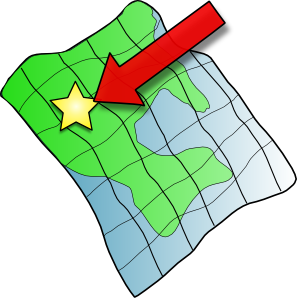 10° S,  75° W 	___________________________________   20°N,  80°E	___________________________________35°N,  135°E	___________________________________25°N,  107°W	___________________________________35°S,  65°W	___________________________________En vous servant d’un atlas du Canada, identifiez les traits suivants.71°N,  94°W  (Péninsule)	_______________________________________54°N,  133°W  (Îles)	____________________________________________47°N, 60°W (Île)	___________________________________________59°N,  67°W  (Baie)	____________________________________________64°N,  85°W  (Île)	____________________________________________	48°N,  65°W  (Région)	____________________________________________47°N,  53°W  (Ville)	____________________________________________49°N,  125°W  (Île)	____________________________________________55°N,  115°W  (Province)     ________________________________________Un peu plus difficile!  En vous servant d’un atlas du Canada, donnez le nom des traits aux coordonnées suivantes. Ils peuvent être une province, une île, une masse d’eau, une ville, ou même une péninsule.65°N,  135°W	______________________________40°N,  60°W	______________________________67°N,  70°W 	______________________________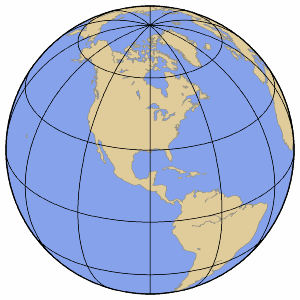 46°N,  67°W	______________________________54°N,  80°W 	______________________________49°N,  126°W	______________________________   La  fin !  